GOTTESDIENSTFrauensonntag 2023„Maria aus Magdala“(Johannes 20,1-18)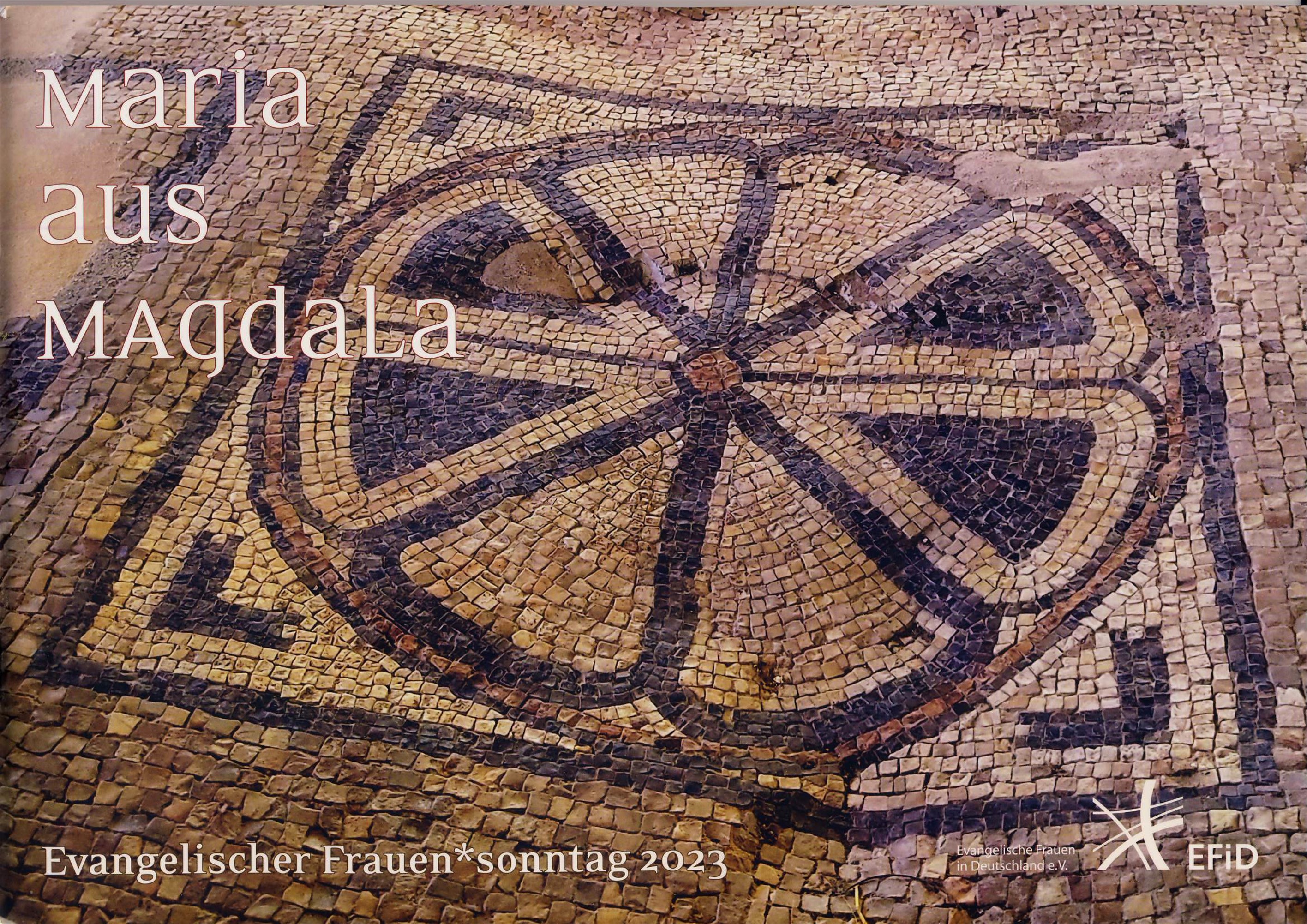 Titelbild der Arbeitshilfe: Bodenmosaik aus der Synagoge in MagdalaWir laden einSonntag, Nach dem Gottesdienst wird zu einemkleinen Imbiss eingeladen